Праздничное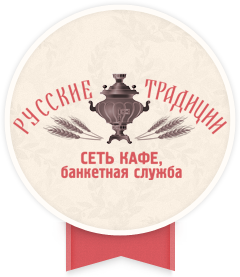 МЕНЮ1000РНАШИ КОНТАКТЫНаш сайт : obed-online.ru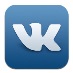 Мы в            http://vk.com/club33288837Т.984-26-54ХОЛОДНЫЕ ЗАКУСКИВыход/грМясная тарелкабуженина с чесноком, хреном и зеленью и куриный рулет80Рулетики из ветчины  с сырным муссом80Филе атлантической сельди с запеченным молодым картофелем, маринованным луком и зеленью60Маринованный сыр со свежими помидорамимаринованный в специях сыр брынза и помидоры ,заправленные маслом и кремом бальзамик40СалатыТрадиционный салат"Оливье"с ветчиной, отварным картофелем, яйцами, морковью, маринованными огурцами и майонезом80Салат "Греческий"салат со свежими овощами, сыром Фетой,  маслинами и оливковым маслом,луком и базиликом   80Горячее блюдоФиле цыпленкаОбжаренное филе цыпленка с грибным соусом.130/50ГАрнирКартофель запеченыйс зеленью и сливочным маслом150ХЛЕБная корзинАТемный и светлый хлеб120